PSP- PETRA PETKOVIĆPETAK, 02.10.2020.AKTIVNOST: PROSTORIJE U DOMUOPIS AKTIVNOSTI: UZ POMOĆ SLIČICA PROČITAJTE SLIJEDEĆE REČENICE I ODGOVORITE NA PITANJA.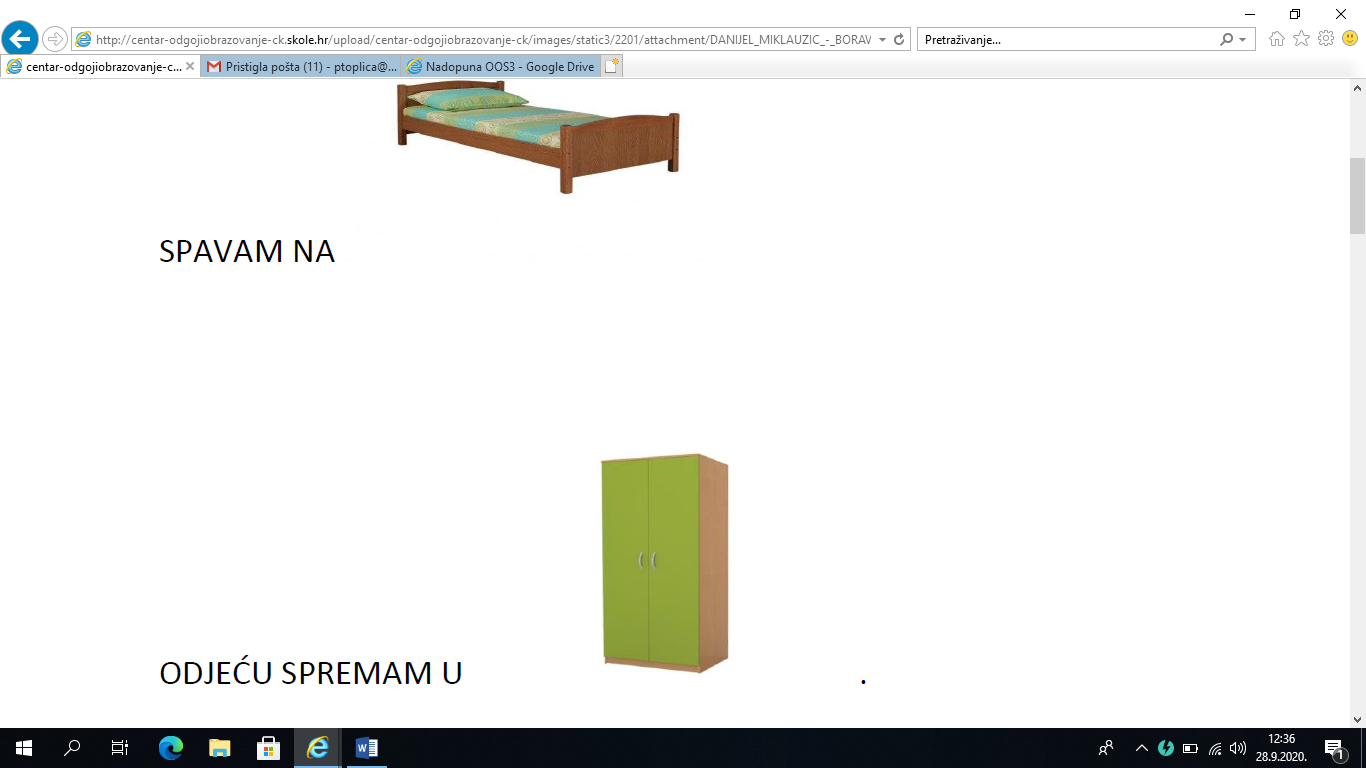 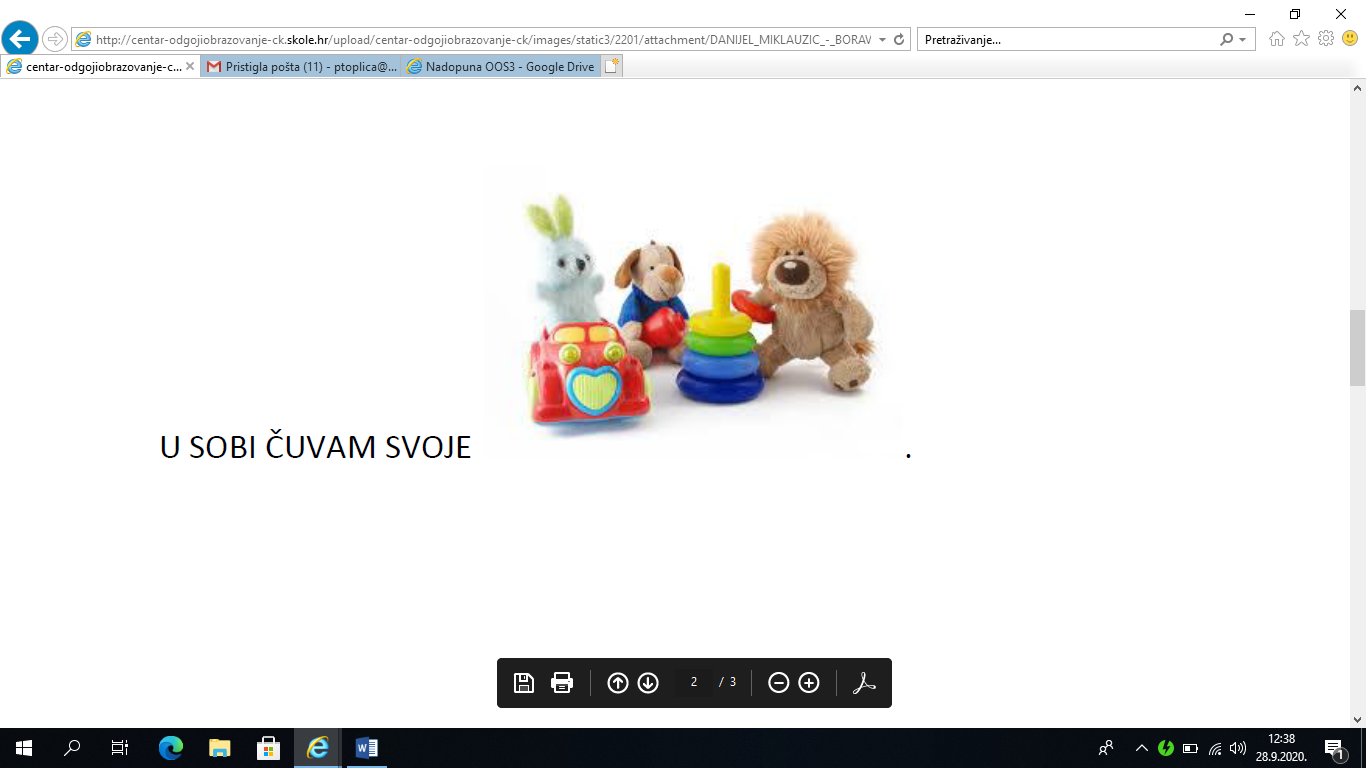 PITANJA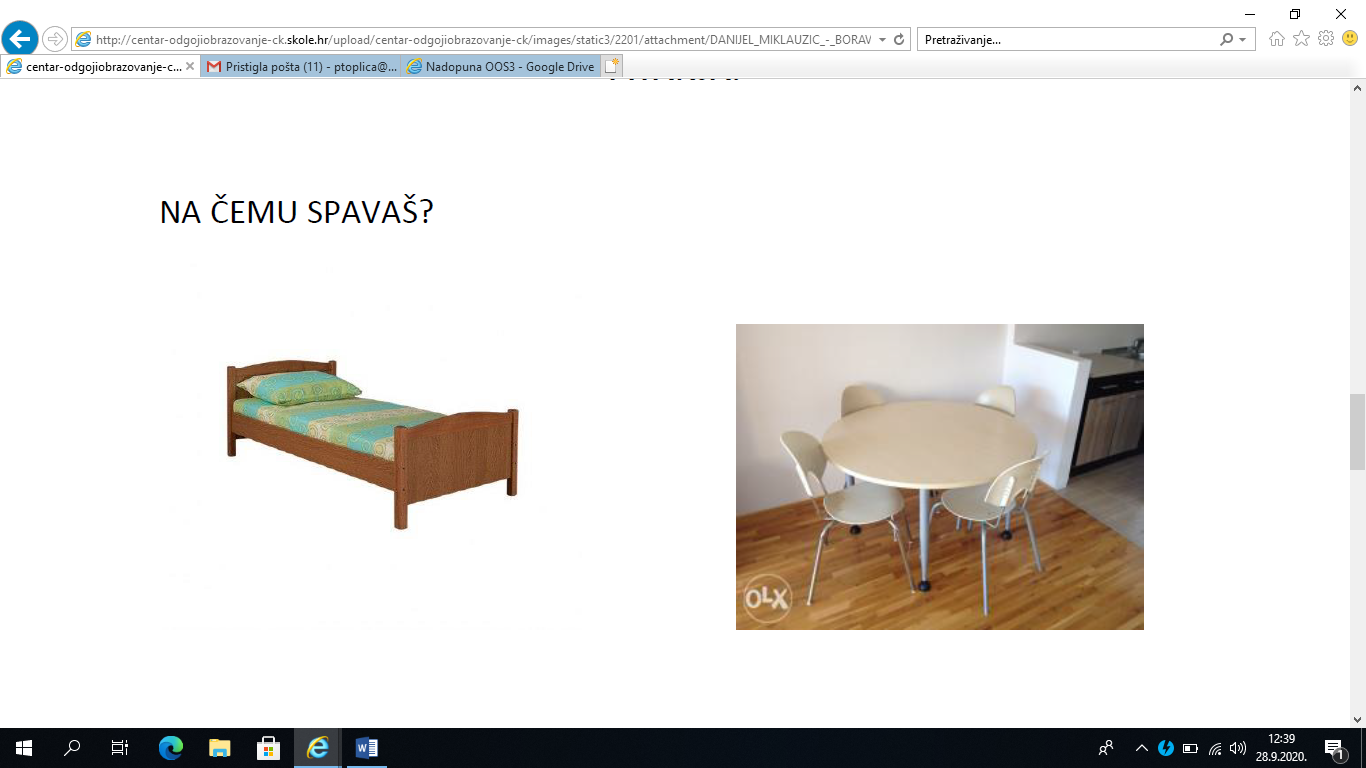 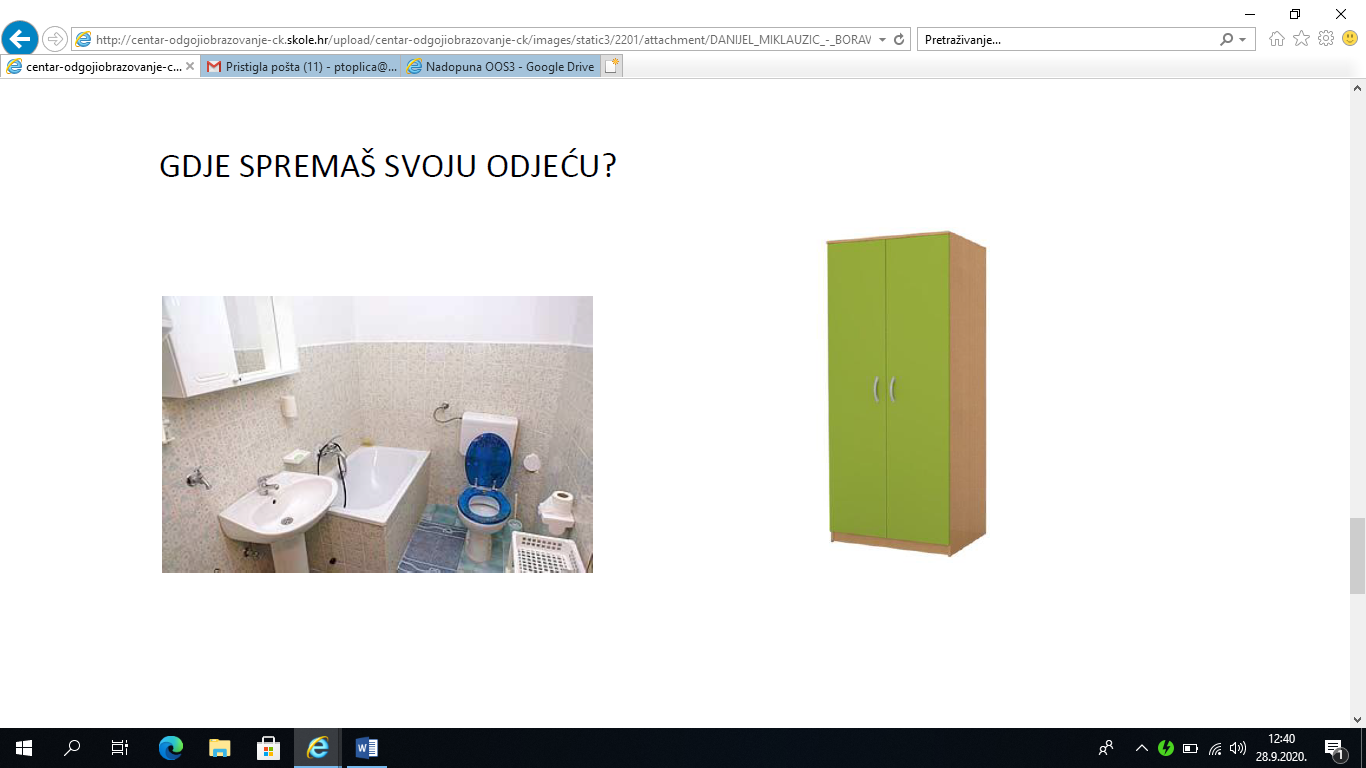 